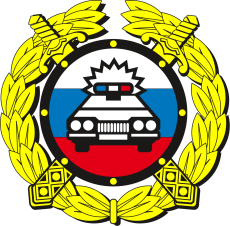 За 4 месяца 2020 года на территории Туринского района зарегистрировано 48 ДТП, в которых 4 человека получили травмы.Госавтоинспекция разъясняет правила передвижения на роликах!  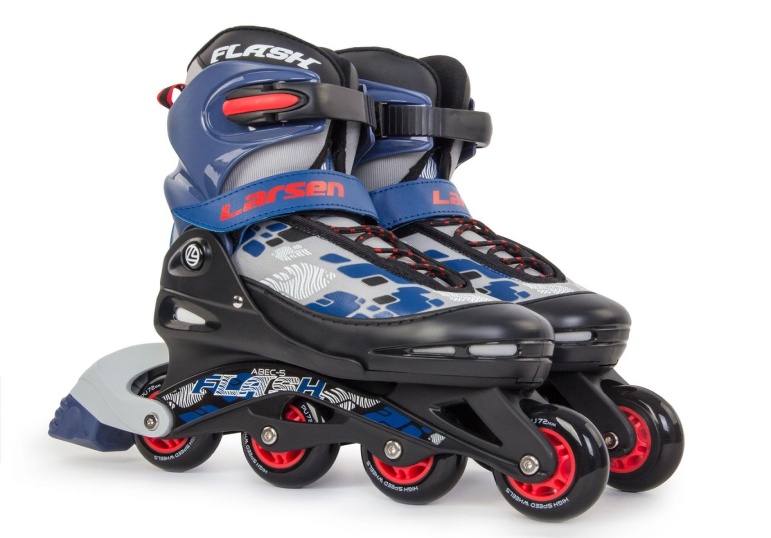 Вам купили ролики. Как вести себя, чтобы катание не закончилось травмами? Необходимо приобрели защитную амуницию, это наколенники, налокотники, перчатки и шлем. Осваивая новое средство передвижения, желательно не спешить демонстрировать трюки, стремясь удивить окружающих. Первое, что необходимо - научиться передвигаться мало-мальски уверенно. Ролики не являются транспортным средством, поэтому на них нельзя кататься по проезжей части дороги.ПДД разрешают кататься на роликах во дворе, по тротуару, по дорожкам в парке.Двигаться по правой стороне тротуаров. Обгонять пешеходов и других роллеров слева. Всегда уступать дорогу пешеходам. Движение по тротуару требует предельной осмотрительности: столкнувшись с пешеходом, можно нанести травмы и ему, и себе.Избегать  высоких  скоростей  -  если  впереди  возникнет какое-нибудь препятствие,  сила  инерции  не  позволит  остановиться  мгновенно.Поворачивая, необходимо смотреть вперёд.Следить за исправностью поверхности, по которой едешь, чтобы выбоина на асфальте не стала неприятным сюрпризом. Не катайтесь по земле, воде, песку и пролитому маслу.Берегитесь автомобиля. Имейте в виду, что автомашины ездят и во дворе.Для езды в транспорте необходимо переобуваться, а ролики носить в рюкзачке. Пусть ролики приносят только приятные мгновения. Пусть они будут друзьями! Уважаемые  родители! Контролируйте детский досуг, помните, от Вас зависит жизнь и здоровье Вашего ребёнка!  За 4 месяца 2020 года сотрудниками полиции ОМВД России по Туринскому району выявлено 81 факт нарушений ПДД несовершеннолетними, из них: 73 – пешеходы, 8 – велосипедисты, также выявлено 45 нарушений правил перевозки детей, водители транспортных средств привлечены к административной ответственности за нарушение п. 22.9 ПДД РФ в соответствии с ч.3 статьи 12.23 КоАП РФ.ОГИБДД ОМВД России по Туринскому району